AN ERROR ANALYSIS ON THE USAGE OF GERUND IN STUDENTS’ WRITINGA Case Study at the Second Grade of MA Ar-Ridho Waringinkurung, Serang – BantenA PAPERSubmitted to Department of English Education Faculty of Education and Teacher Training, as a Partial Fulfilment of the Requirements for the Sarjana Degree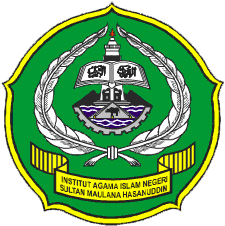 ByIKROM Student’s Number: 122301376EDUCATION AND TEACHER TRAINING FACULTYTHE STATE INSTITUTE FOR ISLAMIC STUDIESSULTAN MAULAN HASANUDDIN BANTEN2016